Supply List
2017-2018 School Year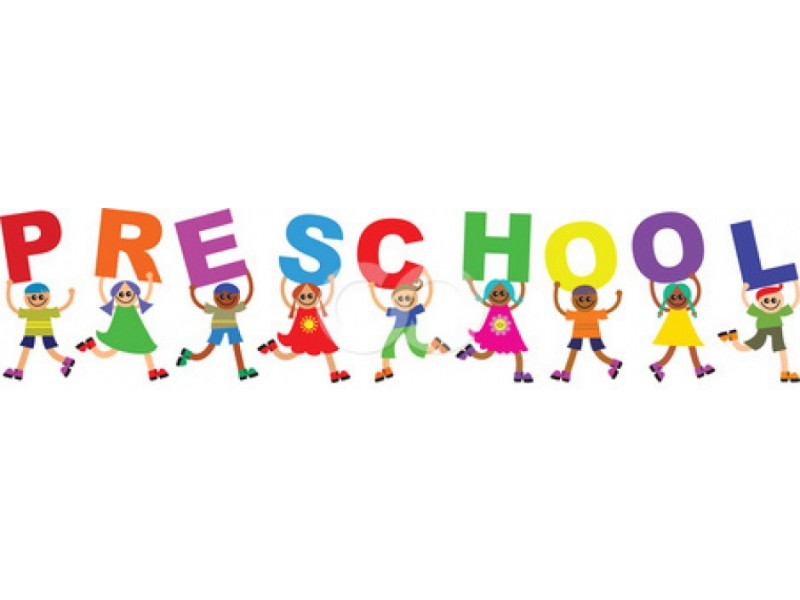 ***The following items below are to be left at school for your child. Please label items with your child’s name. Thank You!***.
1- Plastic folder for take home papers
1-  Plastic crayon box     &      1- box of crayons to go inside 
1-  Back to school Black & White Journal book
1-   1 ½ or 2” binder for art, crafts, worksheets, drawings, etc. that we do throughout the year (you will get their binder at the end of the school year)
1-  Change of clothes kept in a zip-lock bag (shirt, pants, socks, underwear)
1-  Beach towel to lay on the cot for rest time (((full day students)))
1-  Light blanket for cover up at rest time (((full day students)))
1-  Travel size pillow/or/pillow pet for rest time, please no full size pillows (((full day students)))***The following items below are for general use (you don’t need to label these items)***
1-2- Packs of LG construction Paper                   1- Pack of White Card-stock 
8-  Glue sticks                                                          1-  Pack of Dry Erase Crayola Washable Markers
1-  box of 8 count washable Crayola Markers    1-  Package of bendable straws
2-  Large boxes of Kleenex                                    6-  Rolls of paper towels 
2- Crayola Watercolors                                          1- Lysol Spray & 1- Clorox Wipes
1- Box of 5oz COATED Dixie Cups                           1- Small Size dessert Plates (for lunches/Snacks)
3-  Packages of baby wipes, unscented (for use of cleaning hands after arts/crafts, snack/lunch)
1-2-  Spray bottles of Antibacterial Cleaner (Spic & Span, Clorox Spray, or Mr. Clean)
1- package of zip-lock baggies (girls= quart size & gallon *&*  boys= sandwich size & gallon)

                                AND  1   Terrific child ready to learn and have fun!!! 
If you have any questions, please feel free to contact your child’s teacher or KTA. You can call KTA at: 815-935-8080. 
                                 We are looking forward to an awesome school year! 
                                                              KTA Preschool Teachers